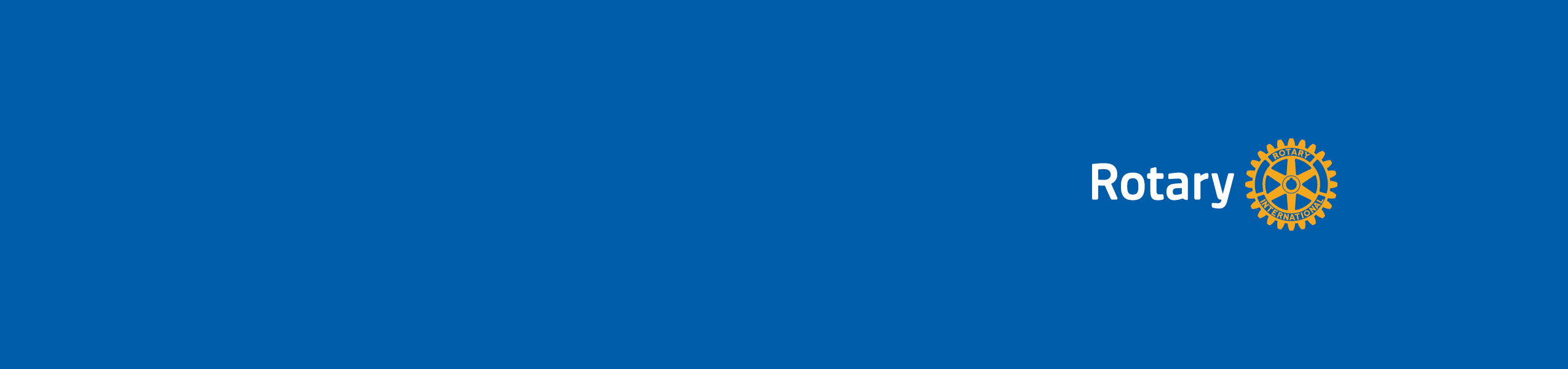 For the presenterThis general session closes the learning and discussion parts of the seminar. It’s a final chance for district leaders to summarize key points and inspire participants. You can choose from these ideas to prepare the session:Deliver an inspiring speech based on the themes and topics covered at the seminar.Address any district business. Allow time for participants to ask questions of district leaders.Ask participants to complete a survey to help improve future district membership seminars.Finish the day’s sessions with a speaker or a roundtable activity, below.Finally, encourage participants to:Connect regularly with one another to trade ideas.Join Rotary’s Membership Best Practices discussion group.Use the Rotary Club Health Check to diagnose any problem areas.Use Membership Assessment Tools to evaluate their club.Attend another club’s meeting and compare the experience.Create or refine their club’s strategic plan.Produce their club’s membership plan by using the worksheet in Strengthening Your Membership: Creating Your Membership Development Plan.Decide whether you will use the PowerPoint template provided and develop slides.ActivityBecause participants may not have gone to all the sessions, this activity allows them to hear the highlights of those they didn’t attend. Have participants gather in groups of 4-6 to discuss highlights of the sessions they attended. Ask a few participants to describe something they learned and plan to take back to their club.GENERAL Session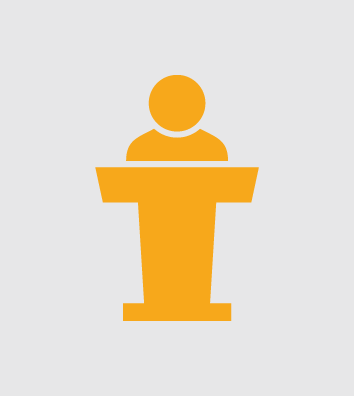 Best for motivating and inspiring participants or for sharing new information or updates on a topic relevant to a large audienceAlso used to give details on breakout sessions and cover district businessOften features multimedia presentations